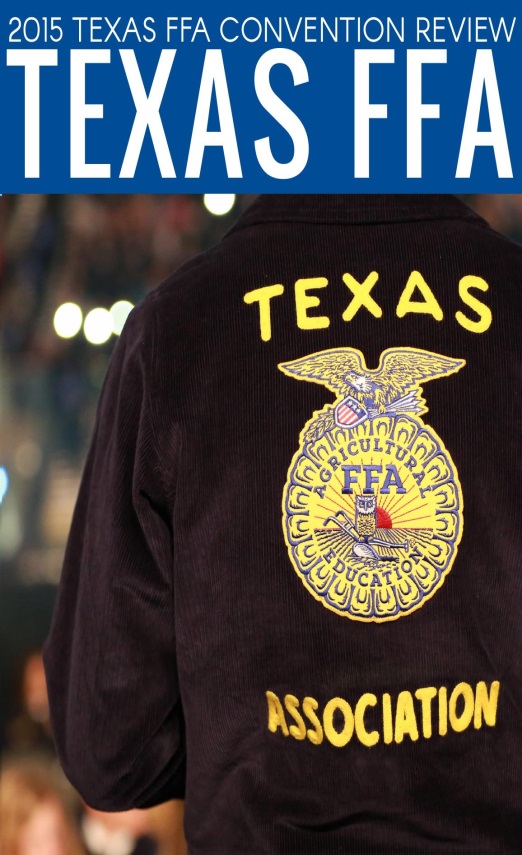 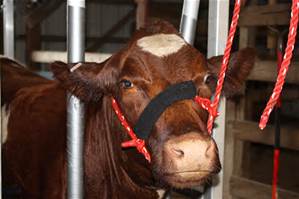 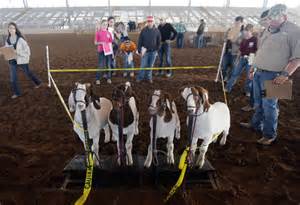 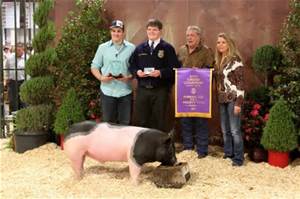 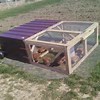 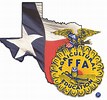 MissionFFA makes a positive difference in the lives of students by developing their potential for premier              leadership, personal growth and career success through agricultural education.Rider Agricultural Science Education and the FFA program are part of a growing Texas trend - students  who are looking for Leadership with a Purpose. Our country seeks for ways to connect with values that make us great.  Some suggest a movement back to "the basics" the three Rs (reading, writing and arithmetic), but maybe the skills we need to empower our youth include:  Respect, Responsibility and Resiliency. Our Rider agricultural education / FFA program develops students of character and empowers them with leadership skills for personal growth and career success.We need your help.  Supervised Agricultural Experience programs, or SAEs, provide students  a "hands on" opportunity to learn about free enterprise, stewardship  and the value of "hard work." Participation in the 2016 Wichita County Jr. Livestock Show is a chance for them to demonstrate and share their efforts through the exhibiting of their projects.  Join us in telling our students [our future leaders] "we are proud of you" by making a generous- tax deductible- gift.  Your contribution can be given to the Rider Ag Backers for the purpose of the 2016 Wichita County Jr. Livestock Show.Gifts can be sent to: Rider Ag BackersPO Box 9244Wichita Falls, Texas 76310"The philosophy of the school room of one generation will become the philosophy of government in the next." - Abraham  Lincoln. Thank you for your support.  Together we empower future generations with Respect, Responsibility and Resiliency.Pledge FormWichita County Junior Livestock AssociationDonor InformationBusiness ___________________________________________________Contact Name _______________________________________________Billing Address _______________________________________________City/State/Zip Code ___________________________________________Telephone __________________________________________________Fax ________________________________________________________E-Mail ______________________________________________________Pledge InformationPledge Amount _______________________________________________*You will be billed during 1Q – 2016Acknowledgement InformationName to be used in all acknowledgements____________________________ Anonymous giftSignature _____________________________ Date ________________